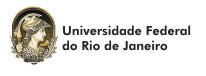 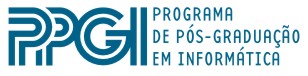 37a DEFESA DE TESE DE DOUTORADOAluno: Marcelo Pitanga AlvesTítulo: “LW-COEDGE: A LIGHTWEIGHT VIRTUALIZATION MODEL AND COLLABORATION PROCESS FOR EDGE COMPUTING”Data, Horário e Local: 26 de junho de 2019 às 13:00 – Anfiteatro Newton FallerBanca Examinadora:Flávia Coimbra DelicatoPresidente / OrientadoraPPGI – UFRJPaulo de Figueiredo PiresCoorientadorPPGI – UFRJClaudio Miceli FariasPPGI – UFRJThais Vasconcelos BatistaDIMAp - UFRNJosé Neuman de SouzaDC - UFC